NR. 530/11.03.2024CONCURS – MEDIC SPECIALIST PSIHIATRIESpitalul de Psihiatrie Cronici Siret, cu sediul în orașul Siret, str. 9 Mai, nr.3, județul Suceava, având în vedere aprobarea memorandumului cu privire la organizarea de concursuri pentru ocuparea unor posturi vacante din cadrul unității noastre, înaintat către Ministerul dezvoltării lucrărilor publice și administrației, organizează concurs/examen, în conformitate cu prevederile Ordinului MS nr. 166 din 26.01.2024, pentru: 1 post medic specialist, contractual vacant cu studii superioare, cod COR 221201, pe durată nedeterminată, la Secția Psihiatrie Cronici 1.Condiții de participare la concurs:Condiții generale de participare la concurs:Poate ocupa un post vacant sau temporar vacant dintre cele prevăzute la art. 1 persoana care îndeplineşte condiţiile prevăzute de Legea nr. 53/2003 - Codul muncii, republicată, cu modificările şi completările ulterioare, şi cerinţele specifice prevăzute la art. 542 alin. (1) şi (2) din Ordonanţa de urgenţă a Guvernului nr. 57/2019 privind Codul administrativ, cu modificările şi completările ulterioare:    a) are cetăţenia română sau cetăţenia unui alt stat membru al Uniunii Europene, a unui stat parte la Acordul privind Spaţiul Economic European (SEE) sau cetăţenia Confederaţiei Elveţiene;    b) cunoaşte limba română, scris şi vorbit;    c) are capacitate de muncă în conformitate cu prevederile Legii nr. 53/2003 - Codul muncii, republicată, cu modificările şi completările ulterioare;    d) are o stare de sănătate corespunzătoare postului pentru care candidează, atestată pe baza adeverinţei medicale eliberate de medicul de familie sau de unităţile sanitare abilitate;    e) îndeplineşte condiţiile de studii, de vechime în specialitate şi, după caz, alte condiţii specifice potrivit cerinţelor postului scos la concurs, inclusiv condiţiile de exercitare a profesiei;    f) nu a fost condamnată definitiv pentru săvârşirea unei infracţiuni contra securităţii naţionale, contra autorităţii, contra umanităţii, infracţiuni de corupţie sau de serviciu, infracţiuni de fals ori contra înfăptuirii justiţiei, infracţiuni săvârşite cu intenţie care ar face o persoană candidată la post incompatibilă cu exercitarea funcţiei contractuale pentru care candidează, cu excepţia situaţiei în care a intervenit reabilitarea;    g) nu execută o pedeapsă complementară prin care i-a fost interzisă exercitarea dreptului de a ocupa funcţia, de a exercita profesia sau meseria ori de a desfăşura activitatea de care s-a folosit pentru săvârşirea infracţiunii sau faţă de aceasta nu s-a luat măsura de siguranţă a interzicerii ocupării unei funcţii sau a exercitării unei profesii;    h) nu a comis infracţiunile prevăzute la art. 1 alin. (2) din Legea nr. 118/2019 privind Registrul naţional automatizat cu privire la persoanele care au comis infracţiuni sexuale, de exploatare a unor persoane sau asupra minorilor, precum şi pentru completarea Legii nr. 76/2008 privind organizarea şi funcţionarea Sistemului Naţional de Date Genetice Judiciare, cu modificările ulterioare, pentru domeniile prevăzute la art. 35 alin. (1) lit. h) din Hotărârea Guvernului nr. 1336/2022 pentru aprobarea Regulamentului-cadru privind organizarea şi dezvoltarea carierei personalului contractual din sectorul bugetar plătit din fonduri publice.2. Condiţii specifice:Medic specialist psihiatrie:Diplomă de medic sau diplomă de licență în medicinăCertificat de medic specialist în specialitatea postuluiCertificat profesional curent emis de Colegiul Medicilor, Aviz anual de Liberă Practică, Asigurare de malpraxis valabilă;În vederea înscrierii la concurs, candidatii vor depune un dosar care va cuprinde următoarele documente:    a) formularul de înscriere la concurs, conform modelului prevăzut în anexa nr. 2 la Hotărârea Guvernului nr. 1.336/2022 pentru aprobarea Regulamentului-cadru privind organizarea şi dezvoltarea carierei personalului contractual din sectorul bugetar plătit din fonduri publice (HG nr. 1.336/2022);    b) copia de pe diploma de licenţă şi certificatul de specialist;    c) copie a certificatului de membru al organizaţiei profesionale cu viza pe anul în curs;    d) dovada/înscrisul din care să rezulte că nu i-a fost aplicată una dintre sancţiunile prevăzute la art. 455 alin. (1) lit. e) sau f), la art. 541 alin. (1) lit. d) sau e), respectiv la art. 628 alin. (1) lit. d) sau e) din Legea nr. 95/2006 privind reforma în domeniul sănătăţii, republicată, cu modificările şi completările ulterioare;    e) acte doveditoare pentru calcularea punctajului prevăzut în anexa nr. 3 la Ordinul MS nr. 166/2023;    f) certificat de cazier judiciar sau, după caz, extrasul de pe cazierul judiciar;    g) certificatul de integritate comportamentală din care să reiasă că nu s-au comis infracţiuni prevăzute la art. 1 alin. (2) din Legea nr. 118/2019 privind Registrul naţional automatizat cu privire la persoanele care au comis infracţiuni sexuale, de exploatare a unor persoane sau asupra minorilor, precum şi pentru completarea Legii nr. 76/2008 privind organizarea şi funcţionarea Sistemului Naţional de Date Genetice Judiciare, cu modificările ulterioare, pentru candidaţii înscrişi pentru posturile din cadrul sistemului de învăţământ, sănătate sau protecţie socială, precum şi orice entitate publică sau privată a cărei activitate presupune contactul direct cu copii, persoane în vârstă, persoane cu dizabilităţi sau alte categorii de persoane vulnerabile ori care presupune examinarea fizică sau evaluarea psihologică a unei persoane;    h) adeverinţă medicală care să ateste starea de sănătate corespunzătoare, eliberată de către medicul de familie al candidatului sau de către unităţile sanitare abilitate cu cel mult 6 luni anterior derulării concursului, precum și adeverință medicală eliberată de către medicul psihiatru;    i) copia actului de identitate sau orice alt document care atestă identitatea, potrivit legii, aflate în termen de valabilitate;    j) copia certificatului de căsătorie sau a altui document prin care s-a realizat schimbarea de nume, după caz;    k) curriculum vitae, model comun european.    i) taxa de participare la concurs în valoare de 150 lei;    Documentele prevăzute la lit. d) şi f) sunt valabile 3 luni şi se depun la dosar în termen de valabilitate.     Copiile de pe actele prevăzute la lit. b), c), i) şi j), precum şi copia certificatului de încadrare într-un grad de handicap pentru candidatii cu dizabilitati se prezintă însoţite de documentele originale, care se certifică cu menţiunea "conform cu originalul" de către secretarul comisiei de concurs.     Documentul prevăzut la lit. f) poate fi înlocuit cu o declaraţie pe propria răspundere privind antecedentele penale.      În funcţie de decizia conducătorului unităţii organizatoare, dosarele de concurs se depun la compartimentul resurse umane sau, după caz, la compartimentul care asigură organizarea şi desfăşurarea concursului sau pot fi transmise de candidaţi prin Poşta Română, serviciul de curierat rapid, poşta electronică sau platformele informatice ale autorităţilor sau instituţiilor publice înăuntrul termenului prevăzut la.     În situaţia în care candidaţii transmit dosarele de concurs prin Poşta Română, serviciul de curierat rapid, poşta electronică sau platforma informatică a unităţii organizatoare, candidaţii primesc codul unic de identificare la o adresă de e-mail comunicată de către aceştia şi au obligaţia de a se prezenta la secretarul comisiei de concurs cu documentele în original, pentru certificarea acestora, pe tot parcursul desfăşurării concursului, dar nu mai târziu de data şi ora organizării probei scrise/practice, după caz, sub sancţiunea neemiterii actului administrativ de angajare.     Transmiterea documentelor prin poşta electronică sau prin platformele informatice ale autorităţilor sau instituţiilor publice se realizează în format pdf cu volum maxim de 1 MB, documentele fiind acceptate doar în formă lizibilă.     Nerespectarea prevederilor conduce la respingerea candidatului.Calendarul de desfăşurare al concursului/examenului:14.03.2024 – 27.03.2024     ora 14.00                  - Depunerea dosarelor ;28.03.2024		         ora 12.00	       - Afişare selecţie dosare ;	11.04.2024                           ora 09.00                  - Probă scrisă;16.04.2024                           ora 09.00                  - Proba practică/clinică;18.04.2024		         ora 15.00	       - Rezultate finale.	Comunicare rezultate probe concurs: în termen de maximum o zi lucrătoare de la finalizarea  fiecărei probe;Depunere cotestații: în termen de cel mult o zi lucrătoare de la data şi ora afişării rezultatului selecţiei dosarelor, respectiv de la data afişării rezultatului probei scrise şi interviului, sub sancţiunea decăderii din acest drept.Soluţionare contestaţii: în termen de maximum o zi lucrătoare de la expirarea termenului de depunere a contestaţiilor.Comunicare rezutate finale concurs: în termen de maximum o zi lucrătoare de la expirarea termenului pentru soluţionarea contestaţiilor pentru ultima probă.Sunt declaraţi admişi la proba scrisă si la proba practica doar candidații care au obţinut minimum 50 de puncte.Proba practica poate fi susținută doar de către acei candidați declarați admiși la proba scrisă.Proba scrisă şi proba practică/clinică pentru concursul organizat în data de 11.04.2024, respectiv data de 16.04.2024 se vor susține la sediul Spitalului de Psihiatrie Cronici Siret.Informaţii suplimentare se pot obține pe pagina oficială a Spitalului de Psihiatrie Cronici Siret, Biroul RUNOS : Tel/fax: 0230/280061, Tel: 0230/280.551 și e-mail: psihiatriesiret@yahoo.com. Persoană de contact: jr. Stoica Anca-Mihaela, consilier juridic.                       Manager,						Consilier juridic,Psih. Rotaru-Anghelescu Tiberiu-Andrei			      Jr. Stoica Anca-Mihaela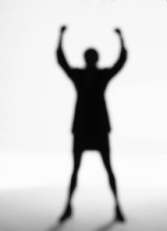 SPITALUL DE PSIHIATRIE CRONICI SIRET Cod Fiscal: 15487479Siret, str.9 Mai, nr.3,    cod 725500Tel/fax: 0230/280061 ,        Tel: 0230/280.551      www.psihiatriesiret.ro        e-mail: psihiatriesiret@yahoo.comTREZORERIA SIRET    IBAN RO27TREZ 5965041 XXX000058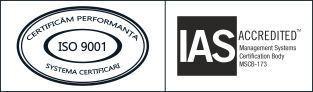 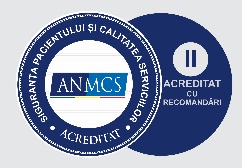 